COLLEGE OF ENGINEERING AND TECHNOLOGY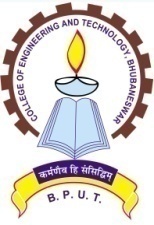 (An Autonomous  & Constituent College of BPUT, Odisha, Rourkela)TECHNO CAMPUS, GHATIKIA, BHUBANESWAR-751029 (ODISHA)Ref. No.    461/CET  			Dt. 18/02/2021OFFICE ORDERThe following 2nd Year LE Tech students are provisionally allotted for accommodation in Boys’ Hostel RHR. They should report the hostel Superintendent/ Assistant Superintendent between 10AM to 5PM on 20-02-2021 and 22-02-2021. They should come with one  demand draftDD amounting to Rs.12,500/- (Rupees Twelve Thousand Five Hundred) only drawn in favour of the Superintendent, RHR   payable at Bhubaneswar.and  Pay onlineRs.5,330/- (Rupees Five Thousand Three Hundred Thirty) onlythrough the CET website.The students are required to occupy the hostel latest by 24th Feb. 2021failing which their seats in the Boys’ Hostel will be forfeited and no further claim will be entertained. For any clarification, they may contact the following officials of Boys Hostel.  Sd/-PRINCIPALFinal Hostel Allotment in the Academic Session 2020-21Boys Hostel RHRSECOND YEAR LE Tech. STUDENTSSd/-(Warden, Boys Hostel)Sl.No.Name of the StaffPhone No.1)Dr. D.P.Bagarty, Warden94375367712)Dr. B.R.Das, Superintendent, RHR93376736993)Mr. Sanjit Kumar Dash, Asst. Supdt. RHR94379908924)MrPrasanna Kumar Parida, RHR9937787274Sl NoName OJEE  RANKCategoryBranch1SWAYAM PRADHAN49GENCivil2DEBIDAS MAJHI9GENCivil3SHIBADATTA PRADHAN37GENCivil4PRITISH RANJAN SETHY45SCCivil5RAKESH KUMAR TRIPATHY26GENCivil6SAGAR PRADHAN13GENMECHANICAL7VISHWANATH MAHAPATRA6GENMECHANICAL8SITESH KUMAR BARAL29GENMECHANICAL9SUNIL SINGH59STMECHANICAL